         Rimbey Christian School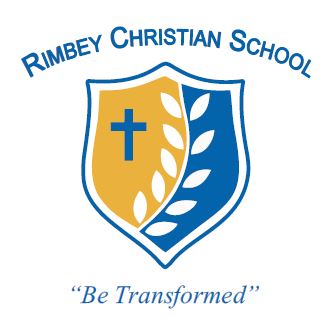 March  2024CALENDAR OF EVENTSMondayTuesdayWednesdayThursdayFridaySatSunSun26272829Hot LunchHamburger Soup March 12334Boys Basketball Prctice5Celebrating 100 years of fashion – Dress Retro!6Boys Basketball gameIn Lacombe7Jr High going to Ponoka Chrisitan SchoolRimbey Coldest Night Walk 7 P.M. Start A CRC 5506 51 Ave 8PD Teachers only 9/10Medicine Lodge Ski hill open9/10Medicine Lodge Ski hill open9/10Medicine Lodge Ski hill open1112VIP Meats Orders come in 1314Hot lunchPizza Buns151616171819 Report Card Day 2021Hot LunchTaco in a Bag  Parent Teacher Interviews 22Closed in Lieu of P/T interviews 2323242526272829303031April 1234566789101112131314A schedule for you to know when your child will be eating:A schedule for you to know when your child will be eating:10:30-11:00F i r s t     N u t r i t i o n and Recess    B r e a k10:30-10:45Nutrition Break:  Everyone has snack, 12:40-1:30S e c o n d   N u t r i t i o n and Recess    B r e a k12:40- 1:00Nutrition Break:  Everyone has lunch 